Осторожно: вирусы и другие вредоносные программы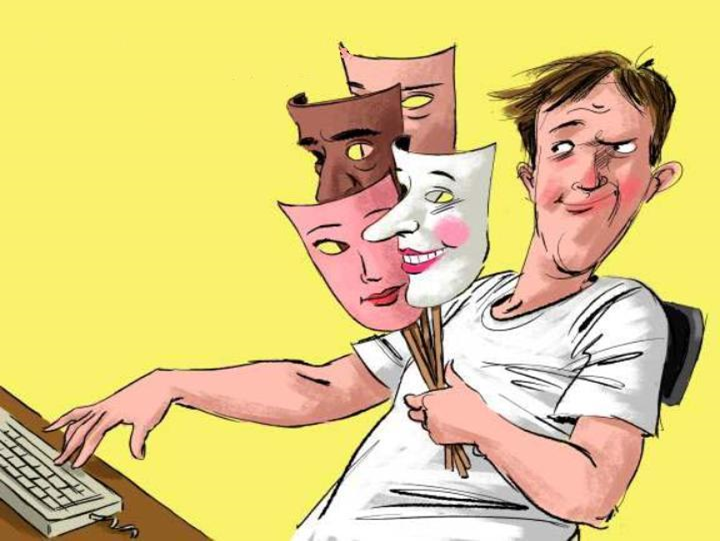 Любой компьютер, планшет или ноутбук могут повредить вирусы и вредоносные программы. Они могут уничтожить важную информацию или заблокировать файлы, находящиеся на компьютере. Для защиты компьютера на нем установлены специальные защитные программы и фильтры. Не меняйте ничего в их настройках. Несохраняйте подозрительные файлы и не открывайте их, особенно, когда компьютер подключен к Интернету. Если антивирусная защита компьютера не рекомендует, незаходите на сайт, который считается «подозрительным» Никому не сообщайте свой логин с паролем и не выкладывайте их в Интернете — относись к ним так же бережно, как к ключам от квартиры. Виртуальные мошенники и другие преступники ИнтернетаТы знаешь, что вне дома есть вероятность столкнуться с людьми, которые могут причинить тебе вред или ограбить. 

В Интернете тоже есть злоумышленники—ты должен помнить об этом и вести себя осторожно, как и на улице или в незнакомых местах.

·Не сообщайте свой адрес или телефон незнакомым людям и никогда не выкладывайте в Интернет.

·Если ты хочешь поучаствовать в каком-нибудь конкурсе, где нужно указывать свои данные, посоветуйся с родителями;

·Никогда не соглашайся прийти в гости к человеку, с которым вы познакомились в Интернете. Если назначается встреча, она должна проходить в людном месте и желательно с присутствием родителей. Помни, что под маской твоего ровесника может скрываться взрослый человек с преступными намерениями. 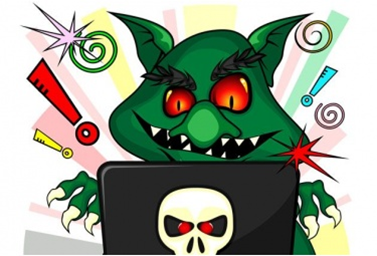                            Грубияны и хулиганы в Интернете: как себя вести?Кроме преступников в Интернете есть просто злые и невоспитанные люди. Ради собственного развлечения они могут обидеть тебя, прислать неприятную картинку или устроить травлю. Ты можешь столкнуться с такими людьми на самых разных сайтах, форумах, чатах.Помни: ты не виноват, если получил оскорбительное сообщение. Не нужно реагировать на грубых людей — просто прекрати общение.Если тебе угрожают по Интернету, не стесняйся сообщить об этом родителям. Помни, что цель угроз — испугать тебя и обидеть. Но подобные люди боятся ответственности.Коллективное преследование - это крайнее проявление жестокости. Жертву забрасывают оскорблениями и угрозами, искажают его фотографию и т.п. Никогда не участвуй в травле и не общайся с людьми, которые обижают других.Всегда советуйся с родителями во всех указанных случаях.